Рассмотрите с ребенком изображения цветов.  Напомните  ребенку, что есть цветы, которые растут в саду (садовые): нарцисс, гвоздика, пион, астра, роза, тюльпан, …. 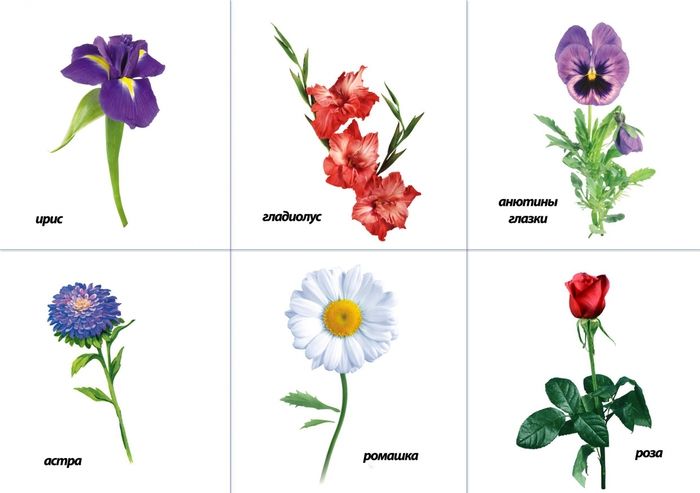 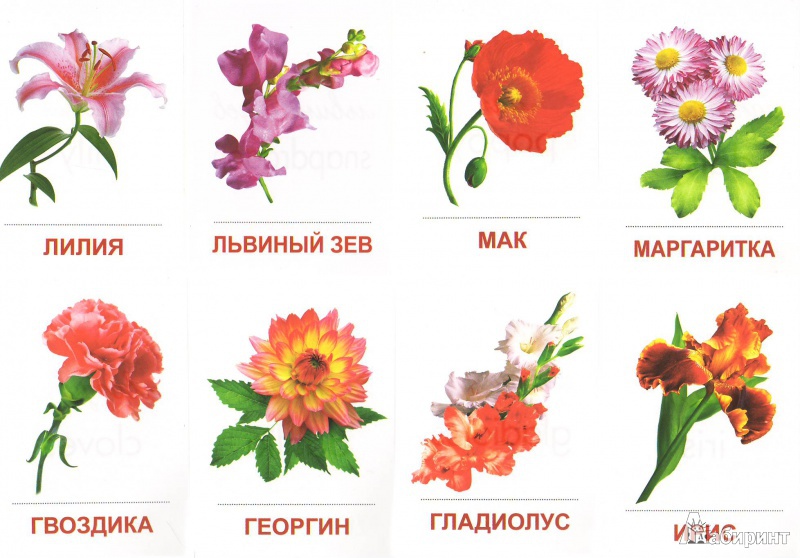 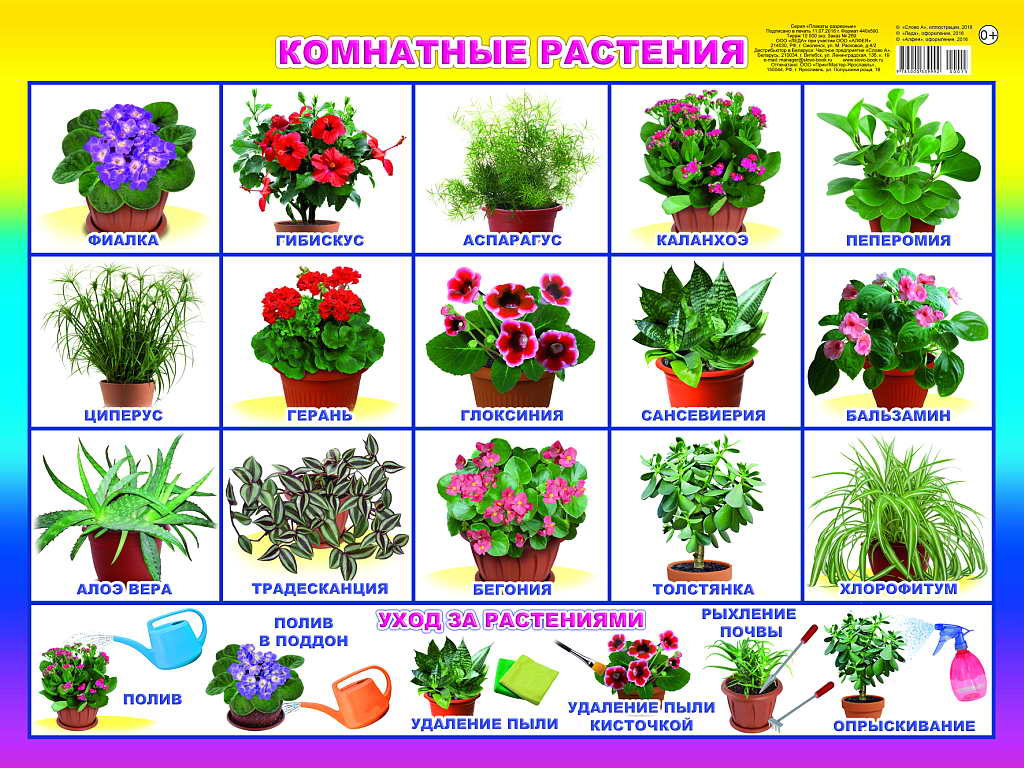 Есть цветы, которые растут на полянках (полевые): мать-и-мачеха, одуванчик, ромашка, колокольчик, ландыш, незабудка, … 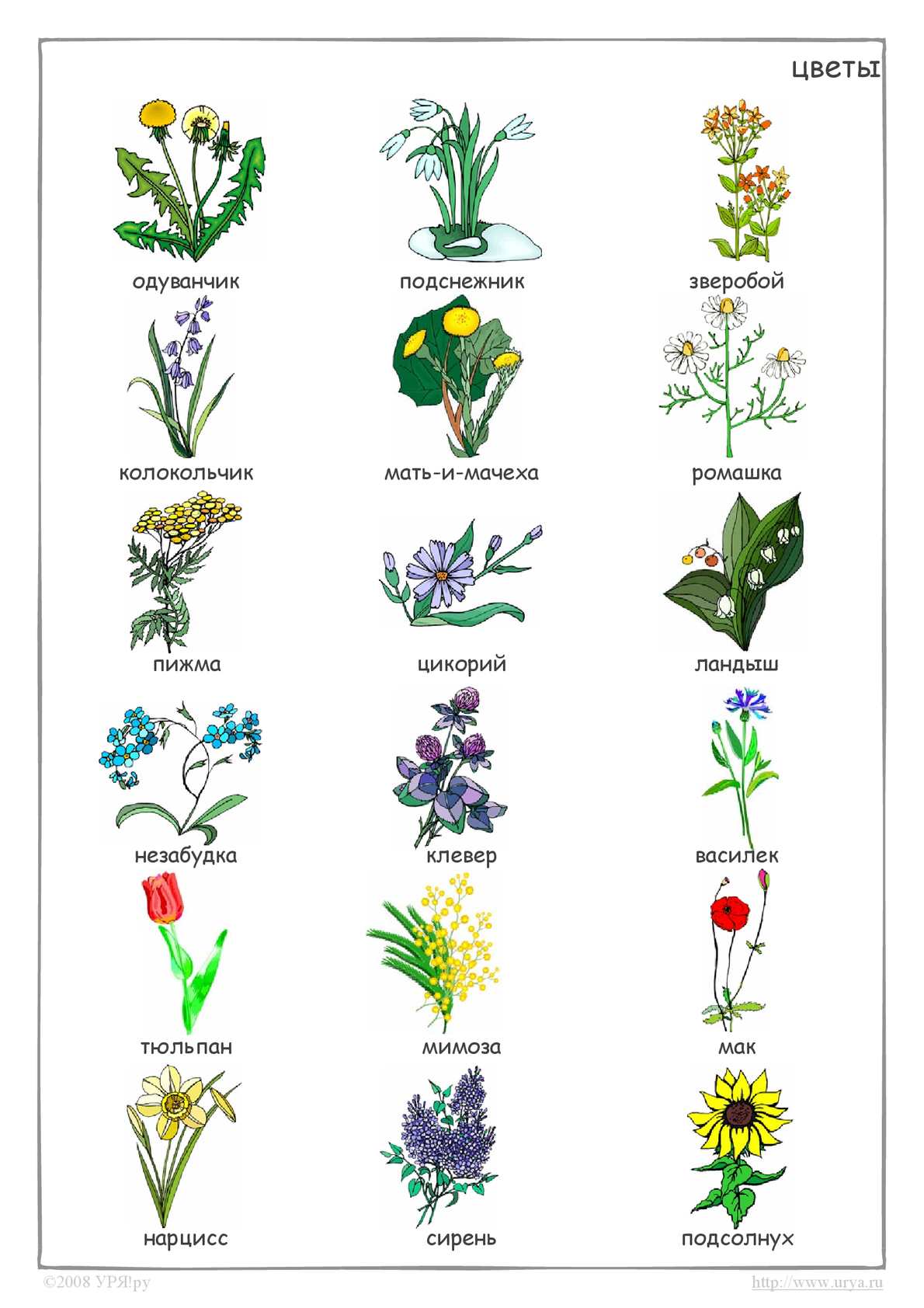 Полевые и луговые цветы вырастают сами, их не выращивает человек.  И есть цветы садовые, комнатные, за которыми надо ухаживать.Рассмотрите с ребенком строение цветка, назовите его части: (листья, стебель, цветок, корень) 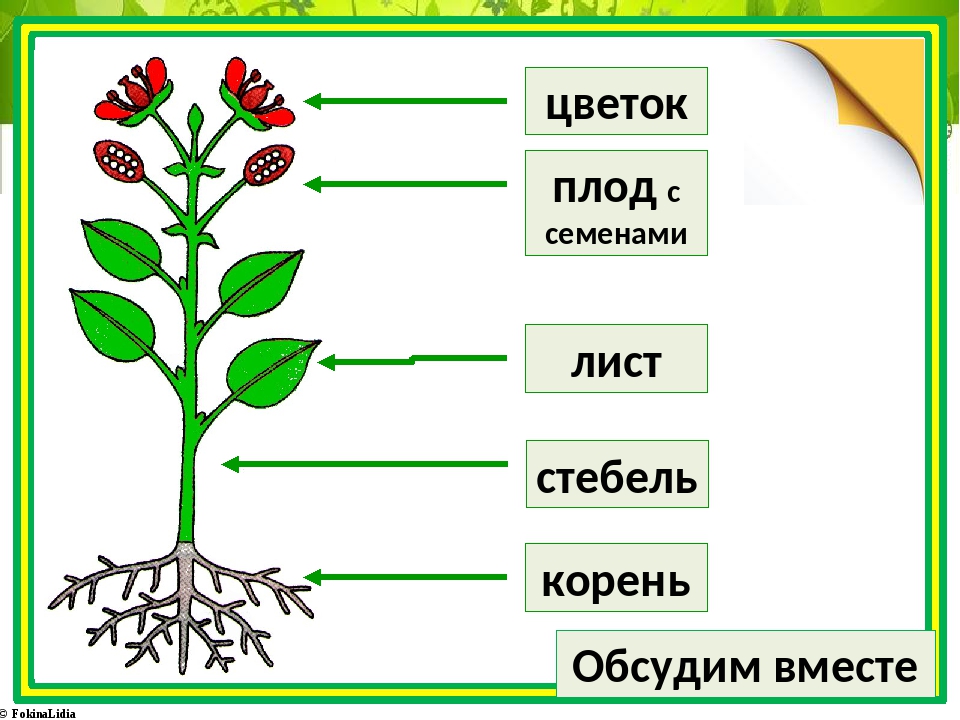 С помощью таблицы с ребенком составьте рассказ о любом цветке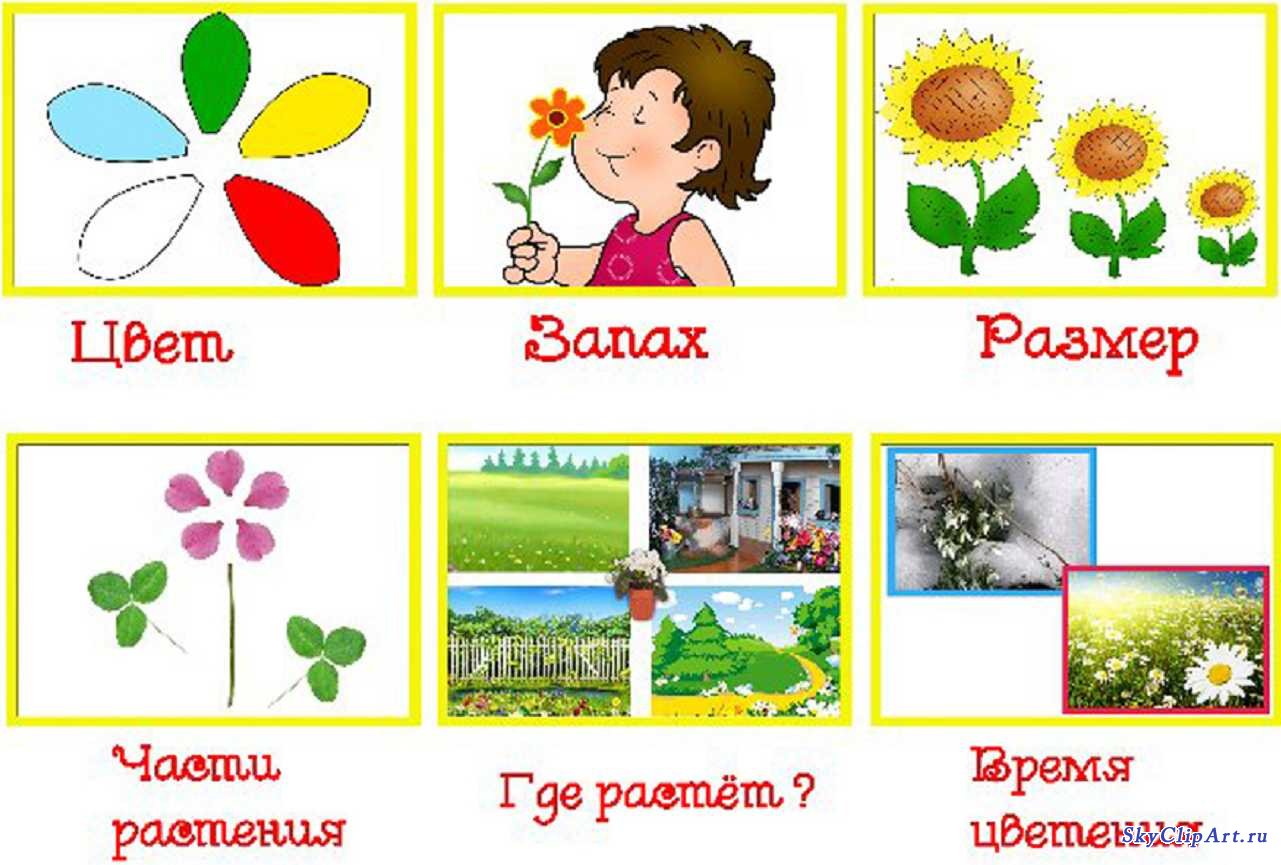 Упражнение «Путешествие пчелы». Рассмотри картинки. Дополни предложения предлогами (проследить за точностью употребления предлогов в речи).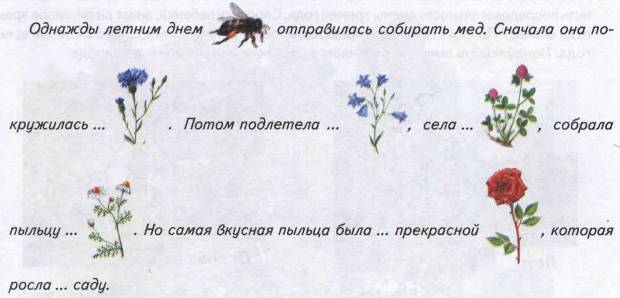 Предложите ребенку послушать рассказ. Вставь в предложения пропущенные названия цветов.      Принесли птицы на крыльях весну. От теплых солнечных лучей полянки оттаяли от снега, и на проталинках появились первые цветы — первоцветы:...       В мае в лесу распустились ..., а в парках и на клумбах расцвели весенние цветы: ....       Скоро и лето подоспело. Рассыпало оно по лугам и по полям самые красивые цветы:        И клумбы в парках уже украсили другие цветы — летние:....Закончилось лето. Яркими красками раскрасила осень парки и сады. Распустились на клумбах....Скоро придет зима. На улице станет морозно, снежным одеялом укроются леса, поля и сады. Но за зимой обязательно будет весна. И снова цветы начнут радовать нас своими яркими красками.Давайте поиграемИгра  «Один- много»  образование существительных множественного числа в именительном и родительном падежах 
Фиалка — фиалки — фиалок,
фикус — фикусы — фикусов,
фуксия — фуксии — фуксий,
кактус — кактусы — кактусов,
папоротник — папоротники — папоротников,
корень — корни — корней,
стебель — стебли — стеблей,
лист — листья — листьев,
бутон — бутоны — бутонов,
лепесток — лепестки — лепестков,
цветок — цветки — цветков,
вода — воды — много воды (вод),Игра с мячом «Какой лист? Какие плоды?»Воспитатель показывает лист и называет дерево, с которого этот листок, а ребенок отвечает образованным прилагательным:Лист березы какой? — березовый, лист дуба — дубовый, лист липы — …, лист клена — …, лист ивы — …, шишка сосны — …, шишка ели — …, ягоды рябины — … и т. д.Игра «Запомни и опиши»Ребенок должен внимательно рассмотреть картинку с выбранным цветком, а потом перевернуть карточку и описать подробно то, что увидел. Затем карточку нужно перевернуть и проверить ошибки.Игра «Посчитай» на согласование числительных с существительнымиОдин одуванчик, 2 ..., 3 ..., 5... 
Один ландыш, 2 ..., 3 ..., 5... 
Одна незабудка, 2 ..., 3 ...,5... 
Одна роза, 2 ..., 3 ..., 5... 
Один мак, 2 ..., 3 ..., 5... 
Игра «Четвертый лишний»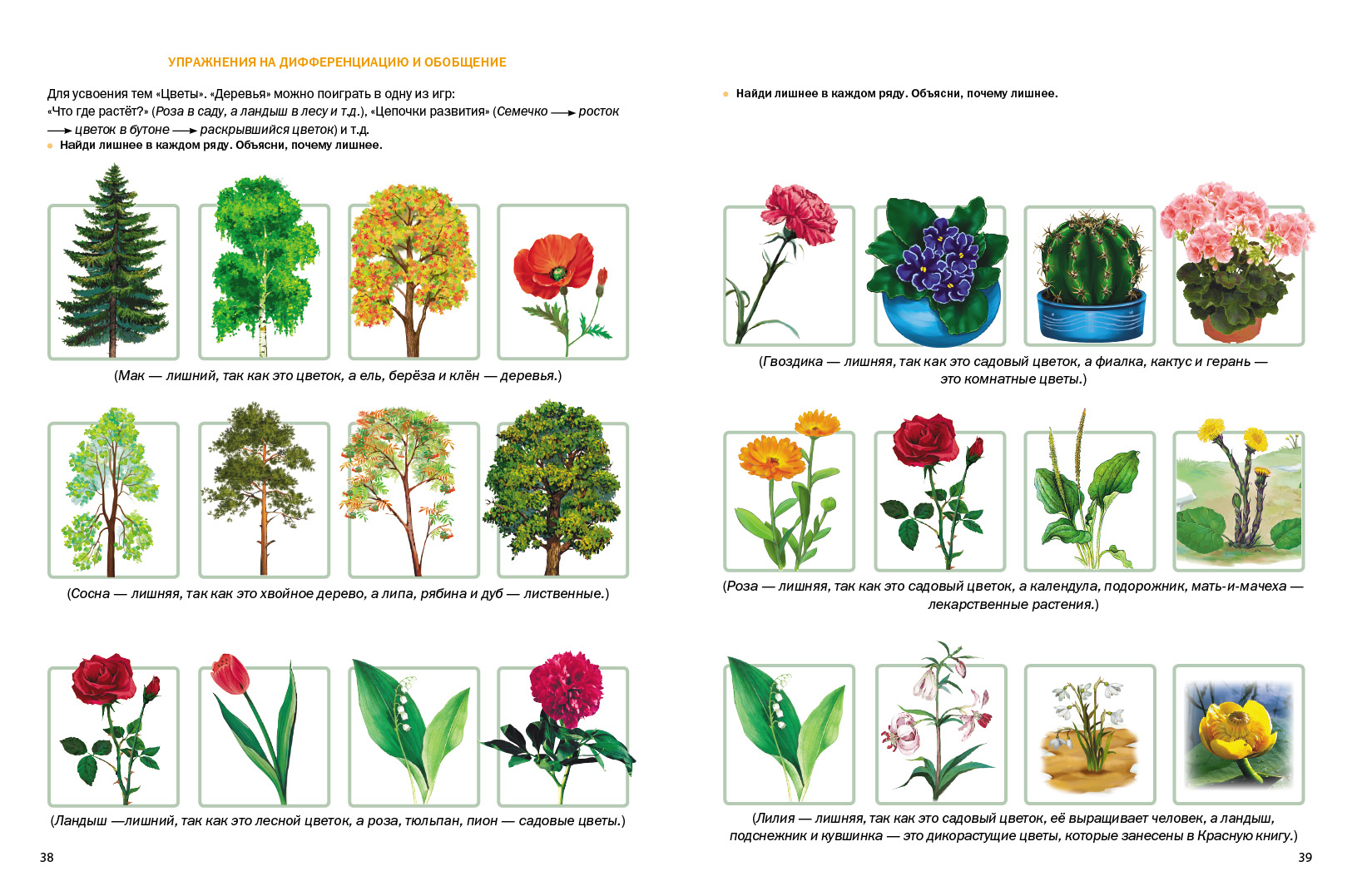 
7. Читаем детям о цветахЛия Гераскина. «Синий цветочек для мамы»С.Т. Аксаков. «Аленький цветочек»
В. Катаев. «Цветик-семицветик»Андерсен Г.Х. «Лён»,  «Цветы маленькой Иды»,  «Улитка и роза»,  «Ромашка».А. Платонова «Неизвестный цветок».В. Гаршин «Сказка о жабе и розе»Д. Родари «Фиалка на Северном полюсе»Сказки про цветы и о цветах https://www.larec-skazok.ru/skazki-pro/cvety 8.Найди каждой бабочке цветок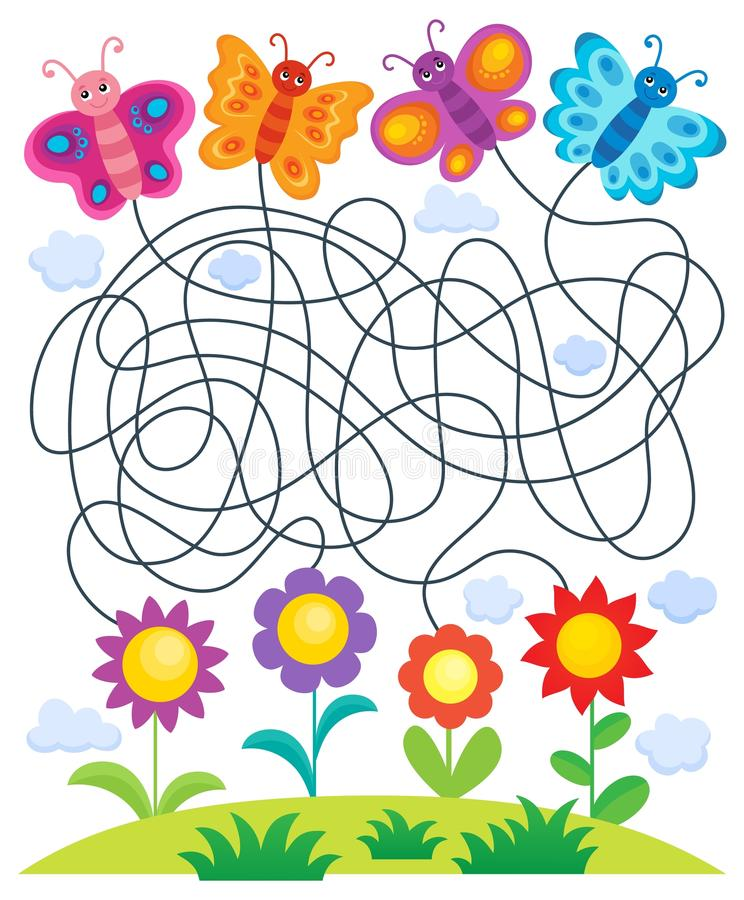 10.Аппликация «Кактус»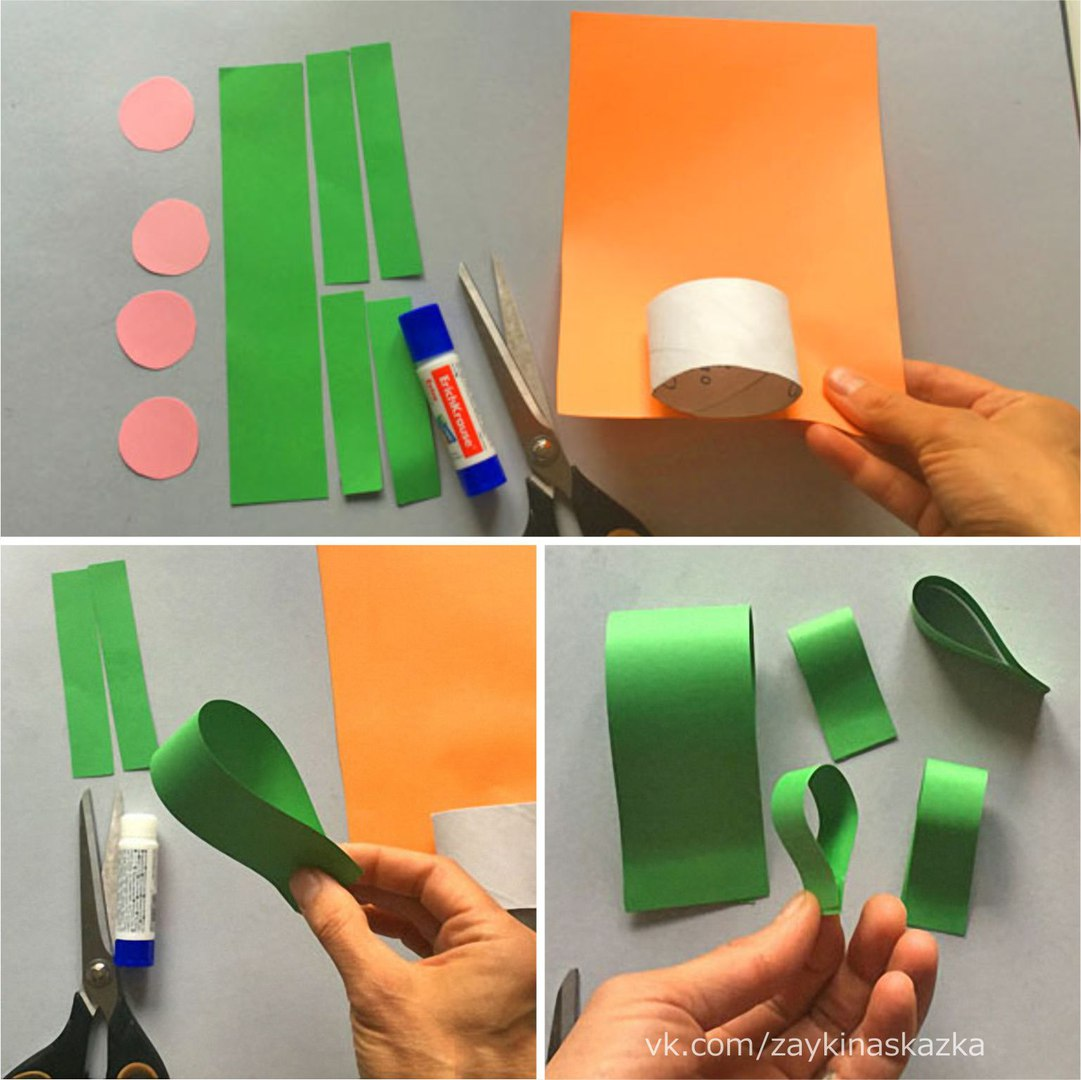 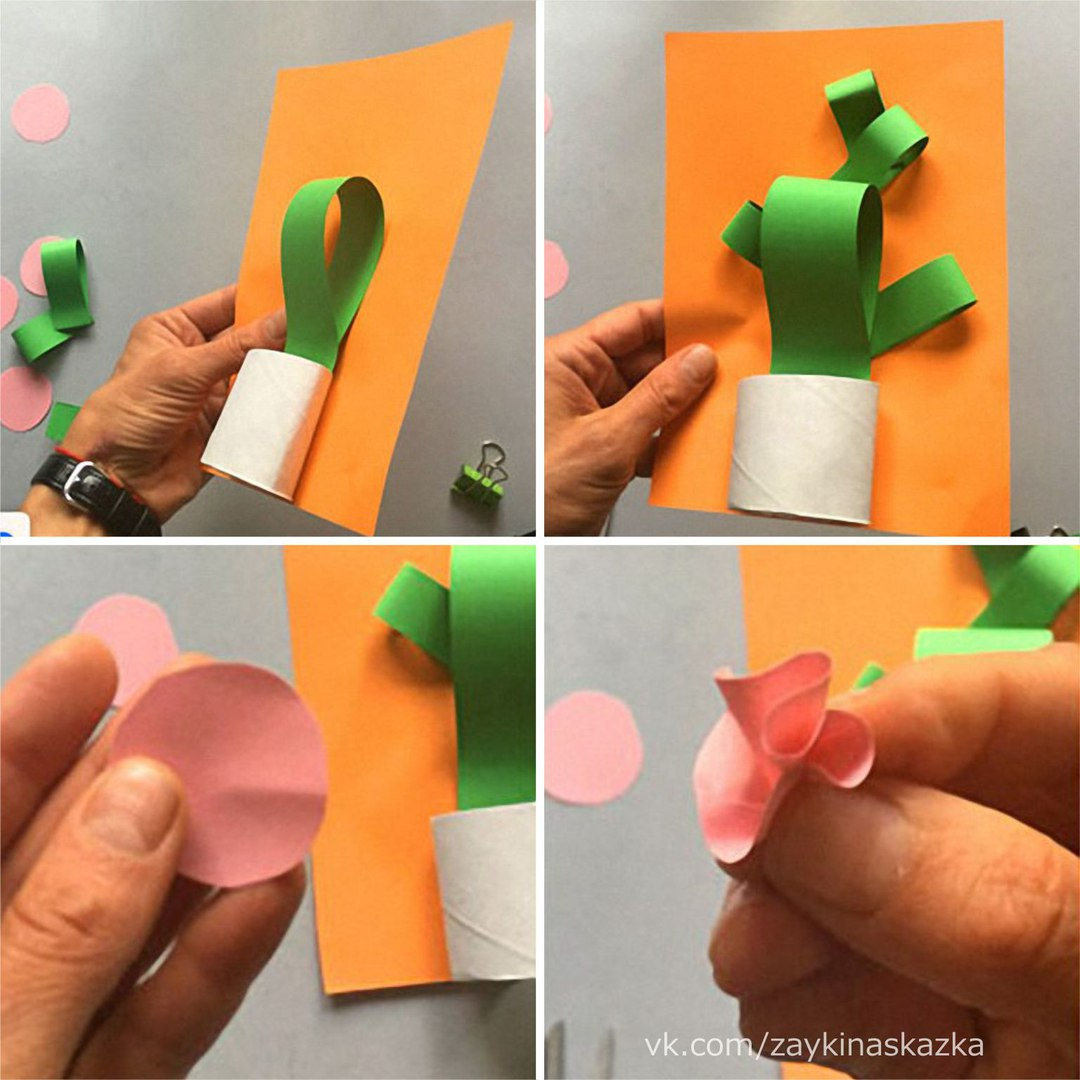 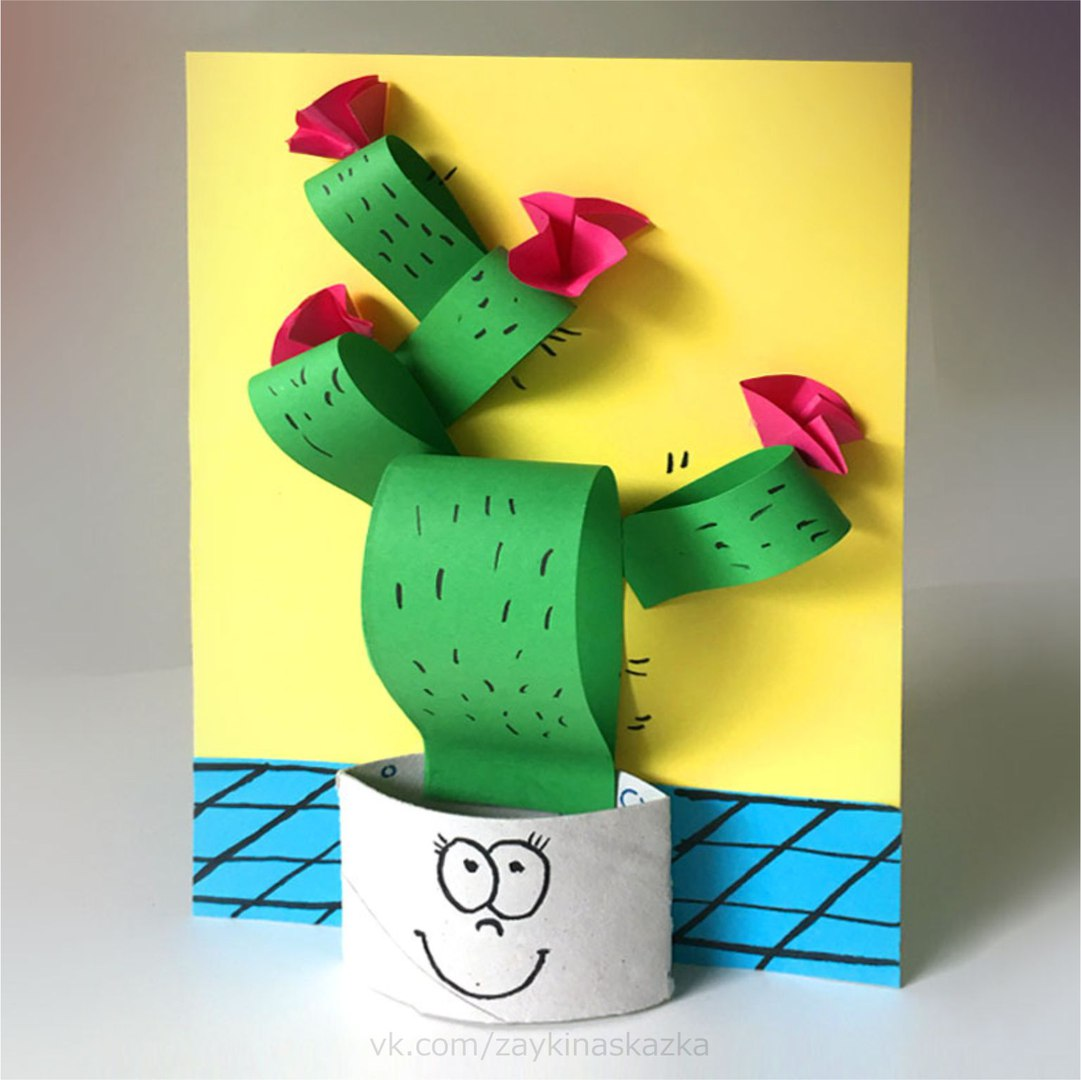 11. Рисуем мятой бумагой «Цветы»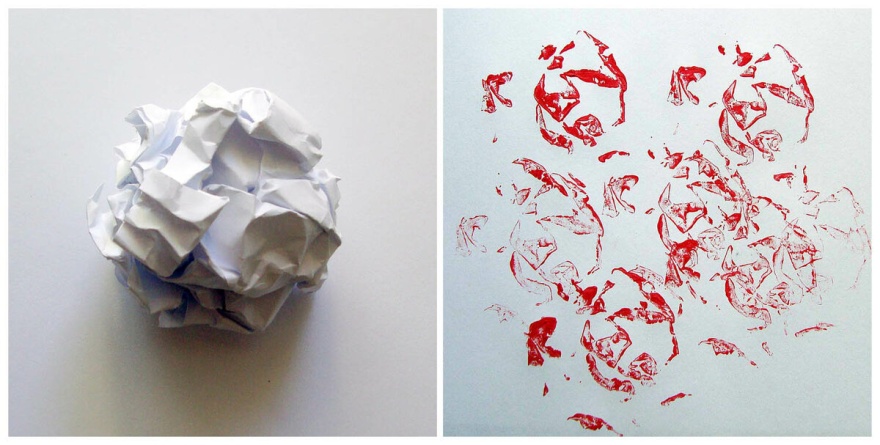 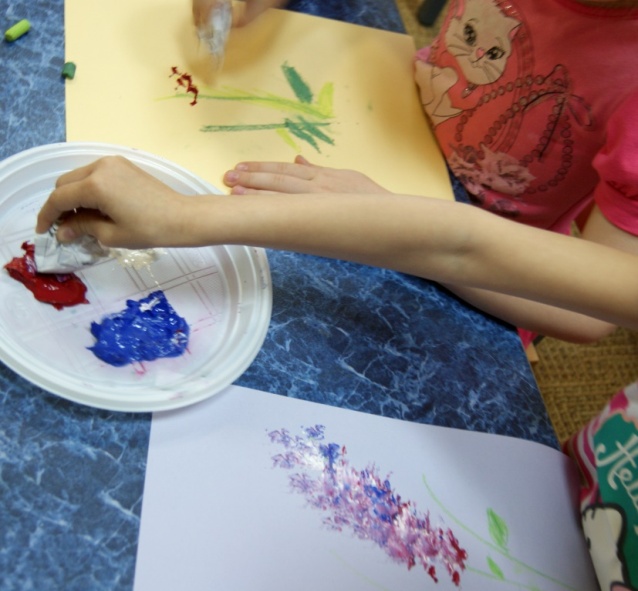 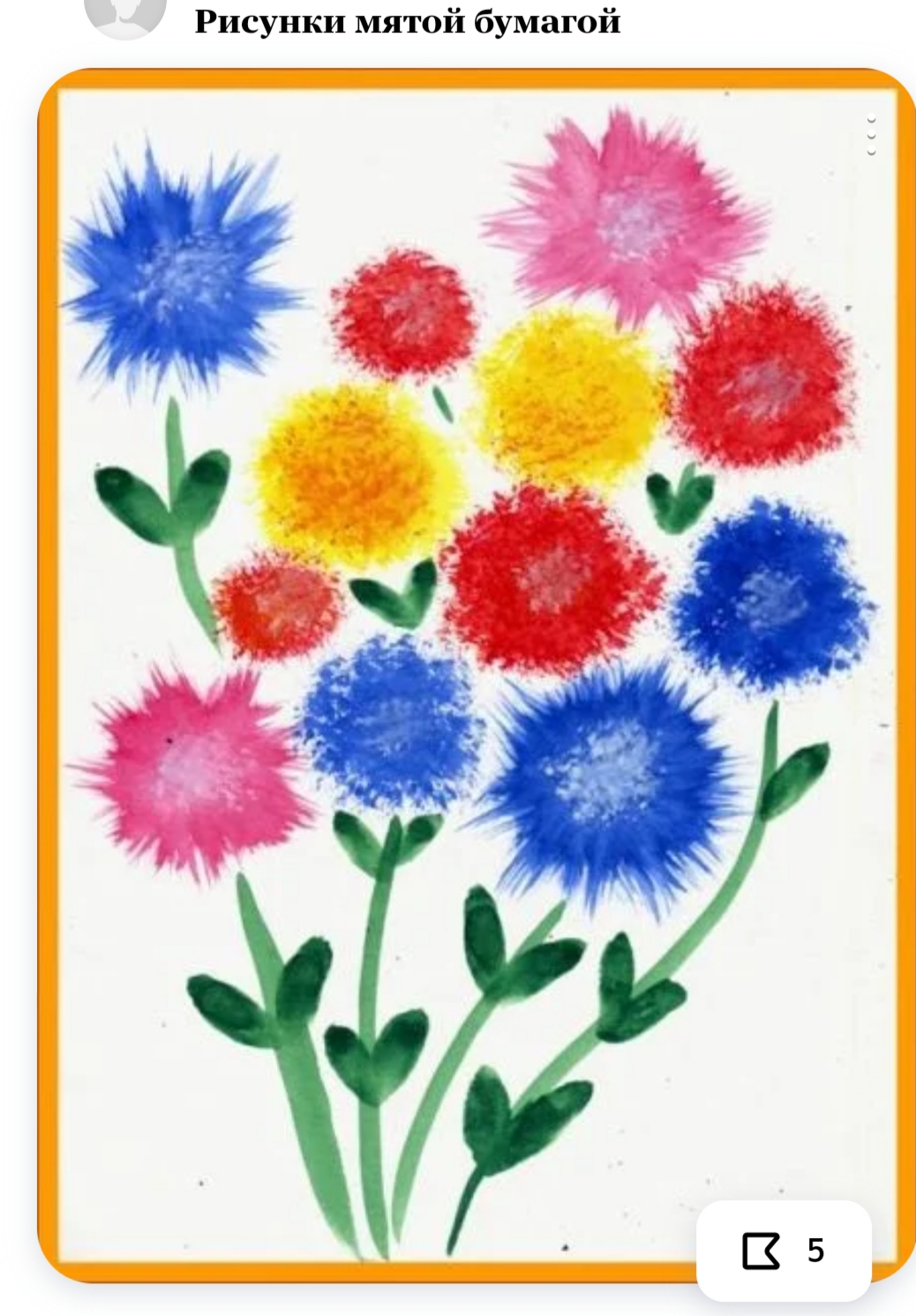 Лепка  «Одуванчик» 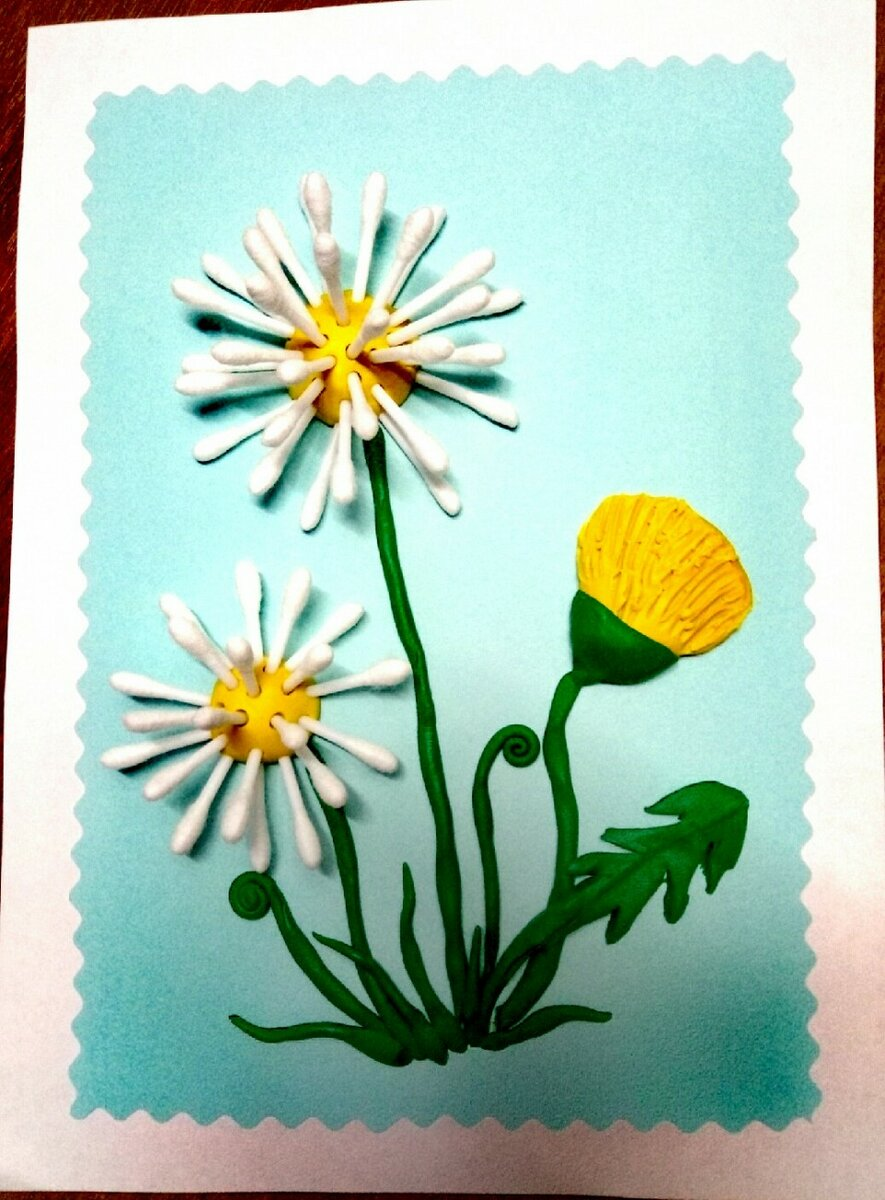 13.Закрепляем знания по элементарным математическим представлениям: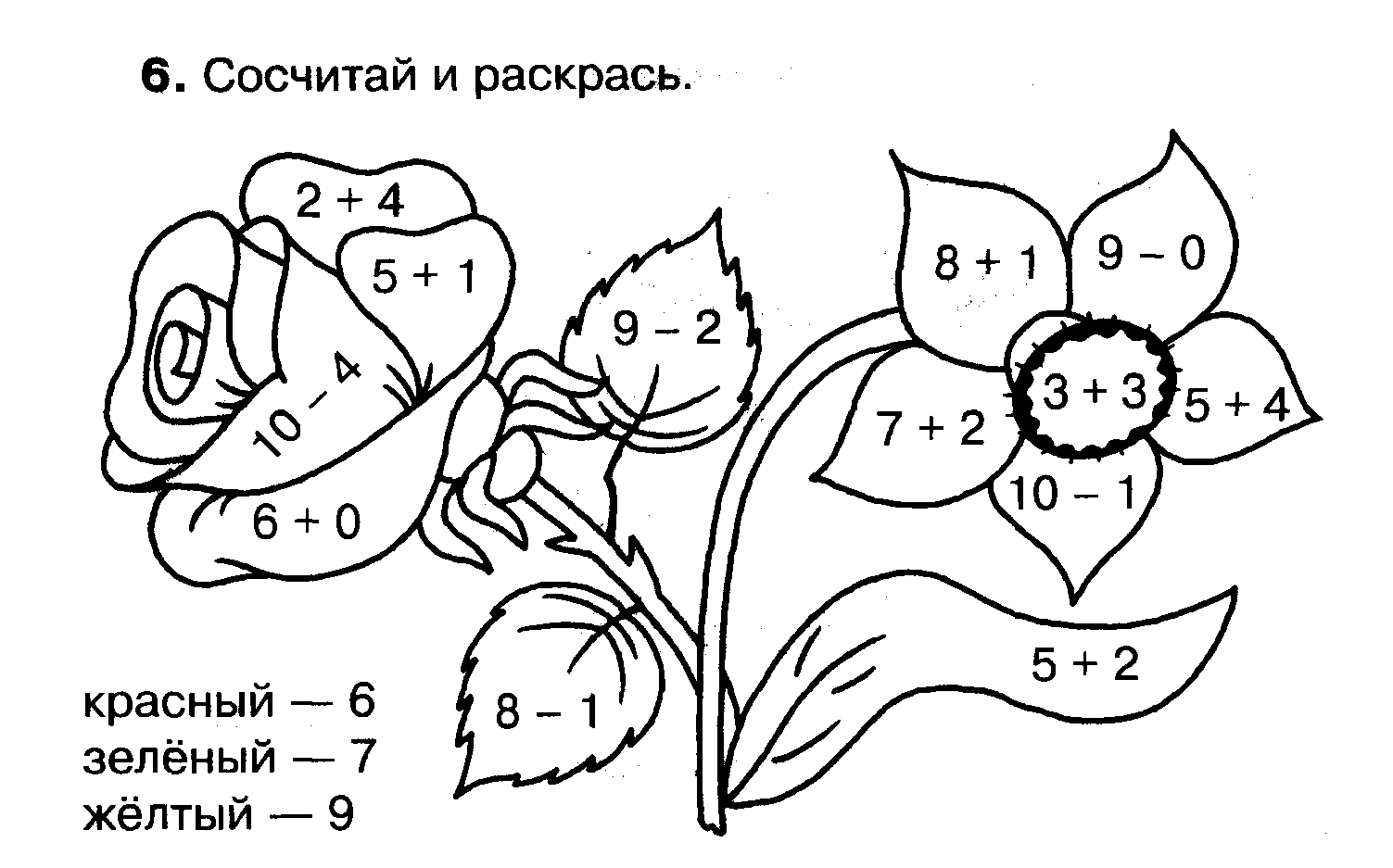 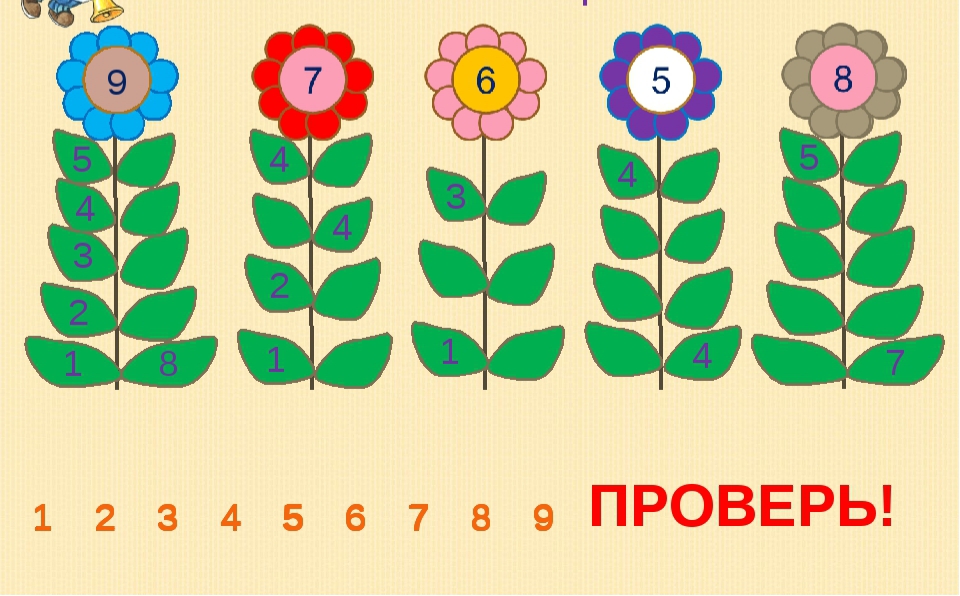 Продолжите логическую цепочку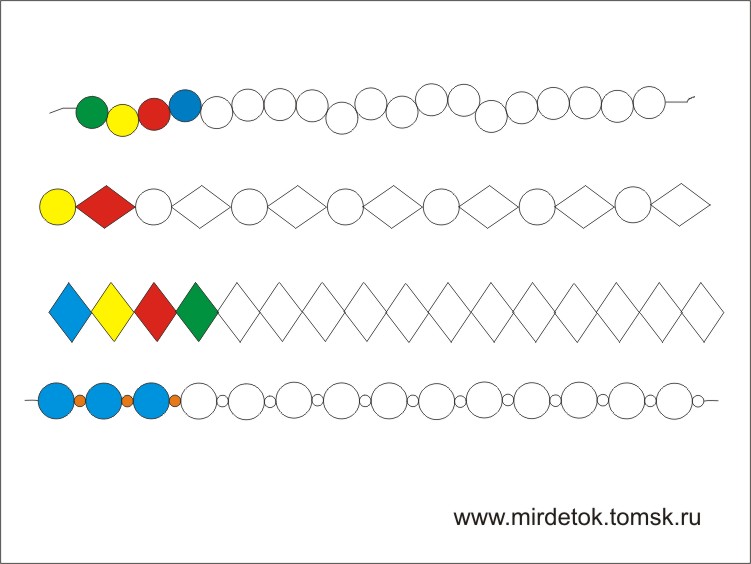 Графический диктант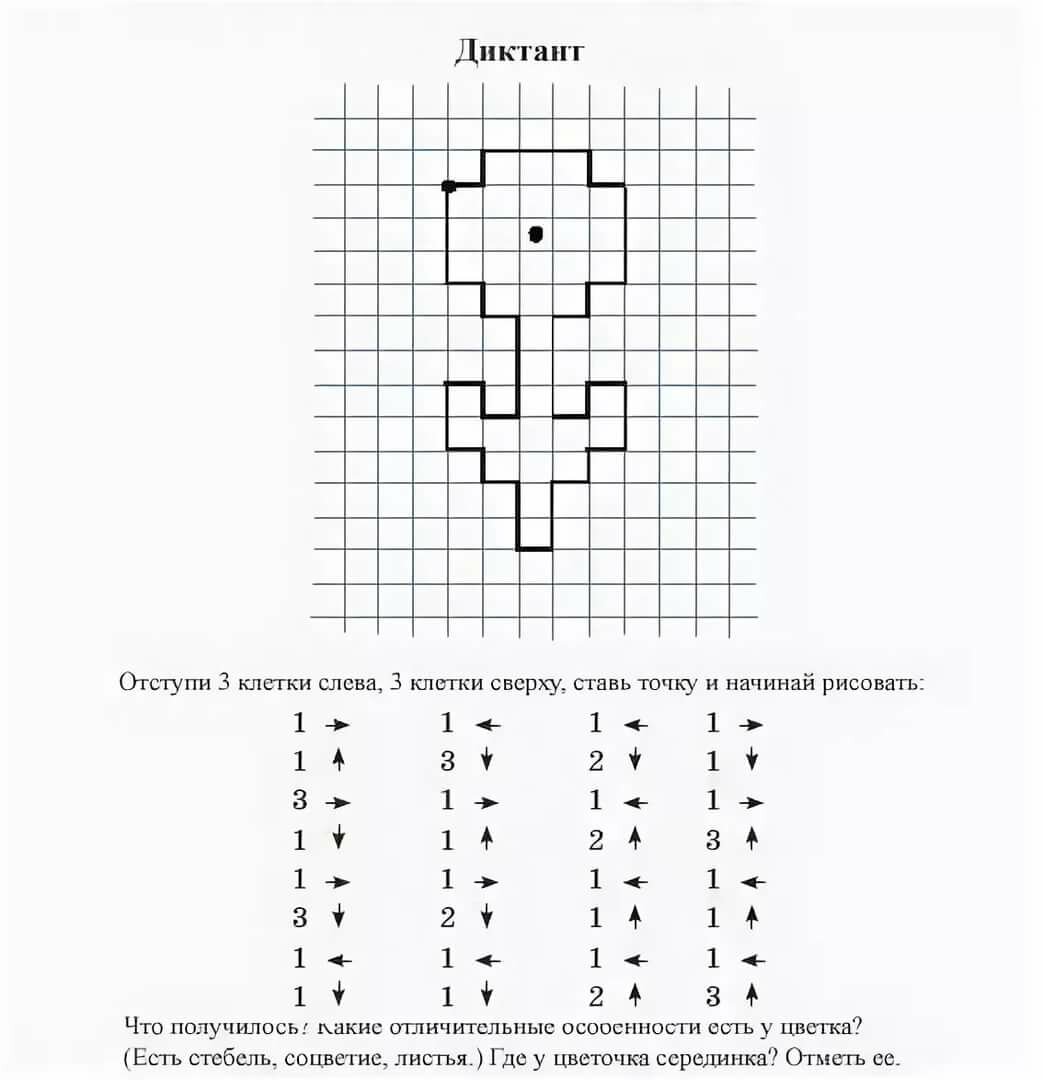 14.Обучение грамоте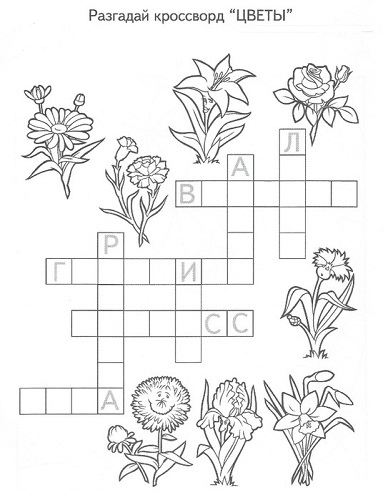 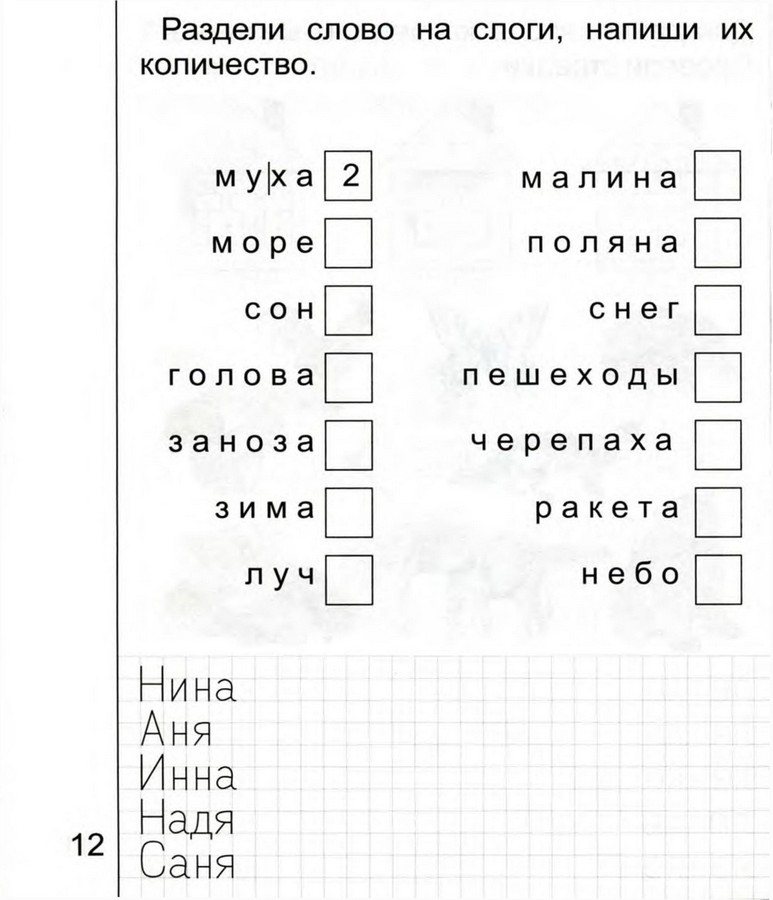 15. Выучите песню «Есть на свете цветок алый, алый» и спойте вместе:https://www.youtube.com/watch?v=sUShMY8xJI4Есть на свете цветок алый-алый.
Яркий, пламенный, будто заря,
Самый солнечный и небывалый,
Он мечтою зовется не зря.

Припев:
Может, там, за седьмым перевалом,
Вспыхнет свежий, как ветра глоток,
Самый сказочный и небывалый,
Самый волшебный цветок.

В жизни хочется всем нам, пожалуй,
Как бы путь ни был крут и далек,
Отыскать на земле небывалый,
Самый, самый красивый цветок.
Припев:
Может, там, за седьмым перевалом,
Вспыхнет свежий, как ветра глоток,
Самый сказочный и небывалый,
Самый волшебный цветок.
Вспоминая о радостном чуде,
Вдаль шагая по звонкой росе,
Тот цветок ищут многие люди,
Но, конечно, находят не все. 
Припев:
Может, там, за седьмым перевалом,
Вспыхнет свежий, как ветра глоток,
Самый сказочный и небывалый,
Самый волшебный цветок.16.Предложите ребенку сделать зарядку с Царевной и её друзьямиhttps://www.youtube.com/watch?v=lXg_hcmBh-Y